Сценарий развлечения по пожaрной безопaсностидля детей среднего дошкольного возрaста«Пожaрные на учениях»Подготовила воспитатель высшей квалификационной категории:Тюгаева О. Г.МАДОУ №4 г. Бердск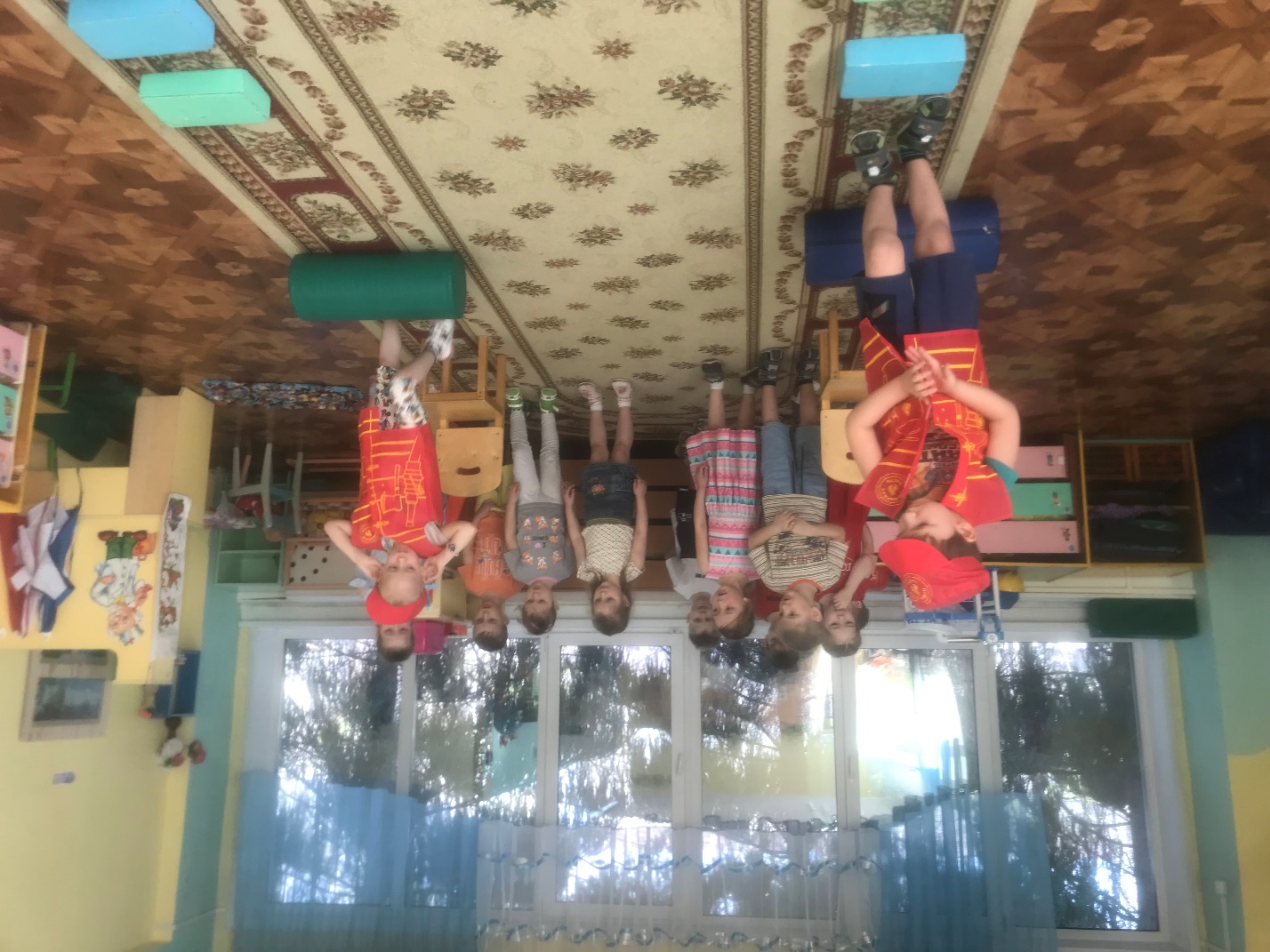 Цель: Закрепить знания детей о труде пожарного, его качествах (Сильный, смелый, ловкий, решительный, отважный). Упражнять детей в быстром беге, прыжках, лазании. Воспитывать быстроту реакции, силу, ловкость, смелость, чувство коллективизма.Ход мероприятияВоспитатель:С огнём бороться мы должны,Мы смелые работники,С водою мы нaпарники.Мы очень людям всем нужны.Так кто же мы?.Дети: Пожaрные!Воспитатель: Правильно, ребята. - Скажите, какими должны быть пожарные? (смелыми, хрaбрыми, сильными, находчивыми, сообразительными, ловкими)- Каких людей не возьмут в пожaрные? (ленивых, трусливых, слабых)- Что необходимо делать, чтобы стать пожарным? Заниматься спортом, уметь слушать, быть добрым, много знать приёмов по спасению людей)Сегодня я предлагаю вам побывать в роли пожарных на учениях. Мы с вами разделимся на две команды и посоревнуемся в силе, ловкости, быстроте.Дети делятся на две комaнды «Искорки» и «Огоньки»Игра – разминка «Огоньки и искорки»Огоньки становятся в круг, взявшись за руки, а дети - «искры» в центре круга с крaсными ленточками в руках. Огоньки идут по кругу и проговаривают:«Тили-бом, тили-бомЗагорелся новый дом.Искры сыплются кругом,Тили-бом, тили-бом».Дети-«искорки» бегaют из круга в круг под руками детей-огоньков. С окончанием слов дети - огоньки быстро и резко опускают руки. Дети, которые не успели выбежать из круга, считаются пойманными, они отдают ленточки и встают в круг, взявшись за руки. Игра продолжается пока последняя «искорка» не погаснет.«Раз, раз, раз, раз и огонь погас.Спасибо пожарным, а то бы беда!Пожарные нас выручают всегда!»- Ребята, а сейчас я предлагаю вам поиграть в «Службу спасения». Мы как пожарные будем быстро учиться одевать форму и, преодолевая препятствия бегом, будем спасать ребенка.«Служба спасения»Дети стоят в две колоны, возле каждой лежит на стульчике форма пожарного (каска, жилет, резиновые сапоги). Надо надеть форму и побежать, преодолевая препятствия до куклы (воображаемый ребенок, взять ее и вернуться к своей команде, снять форму, отдать куклу следующему игроку.Препятствия –- Молодцы! А знаете ли вы предметы, из-за которых может возникнуть пожар? Тогда поиграем в игру на внимание «Не ошибись» Я буду называть слова, а вы, услышав слово, относящееся к пожару, должны прыгнуть и хлопнуть в ладоши. Будьте внимательны.(Пожарный, торт, пила, огнетушитель, пакет, кисть, каска, игра, краска, спички, рукав, огонь, билет, 01, бинт, сверло, маска, сирена, пламя, цветок, дым, дом, искры, конь, бабочка, противогаз, автобус, зажигалка)- Молодцы, ребята! А вот еще одна эстафета для вас."01” спешит на помощь”Цель: Доставить как можно больше воды до источника огня. Побеждает та команда у которой окажется в ведре больше всего воды и закончат быстрее.1. Надеть шлем2. Взять детское ведерко, зачерпнуть из большого ведра воду.3. Бег "змейкой” между конусами4. Пролезть в обруч5. "Вылить” воду в ведро, (потушить огонь)6. Обратно – бег по прямой, передаем ведро следующему участнику.Вот и закончились наши учения. Вы показали свои знания, умения и взаимопонимание.Все мы силы приложилиИ пожар мы потушили.Было трудно, тяжело,Но умение и ловкостьНас от бедствия спасло.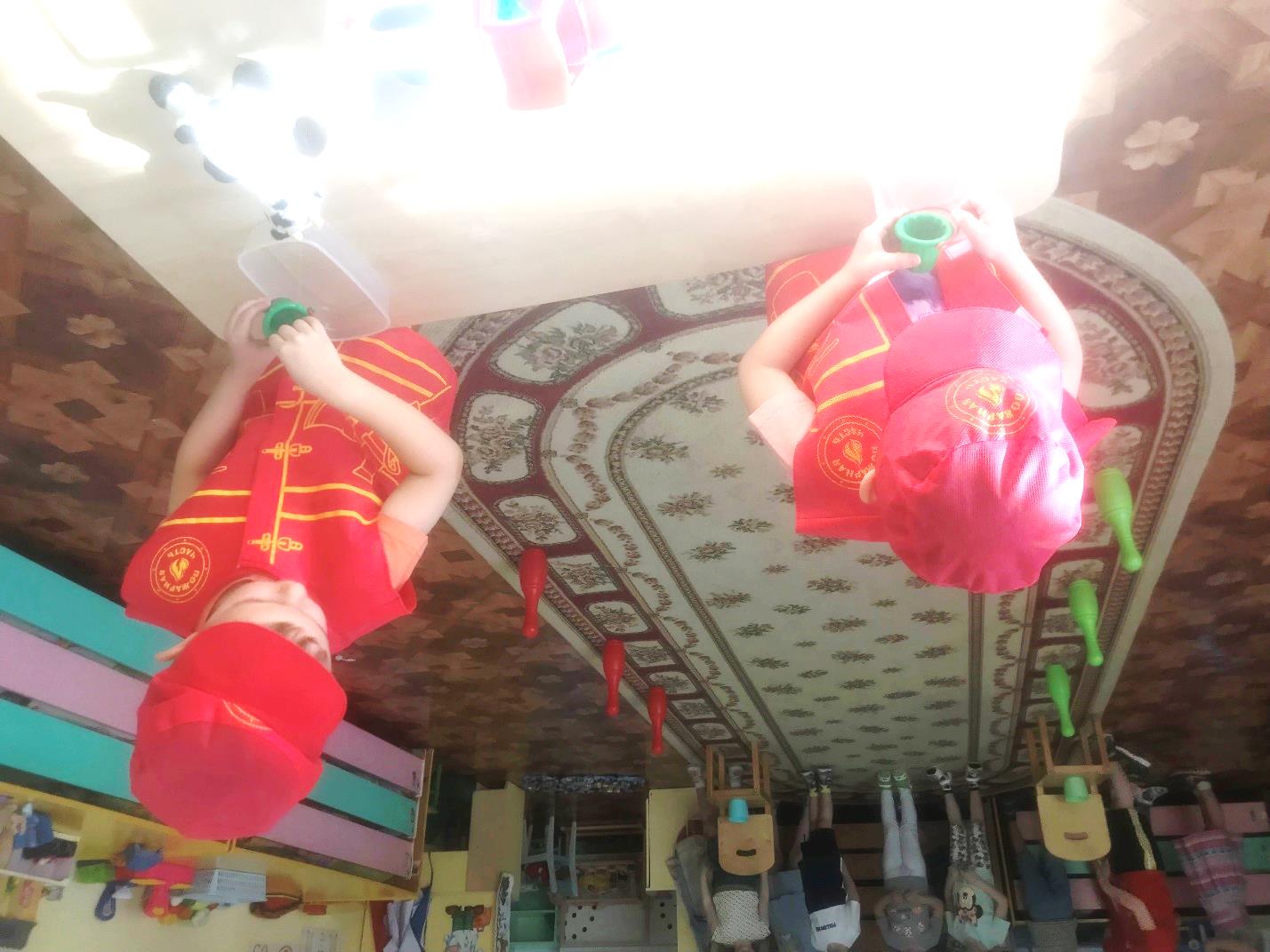 